СОВЕТ СТАРОТИТАРОВСКОГО СЕЛЬСКОГО ПОСЕЛЕНИЯ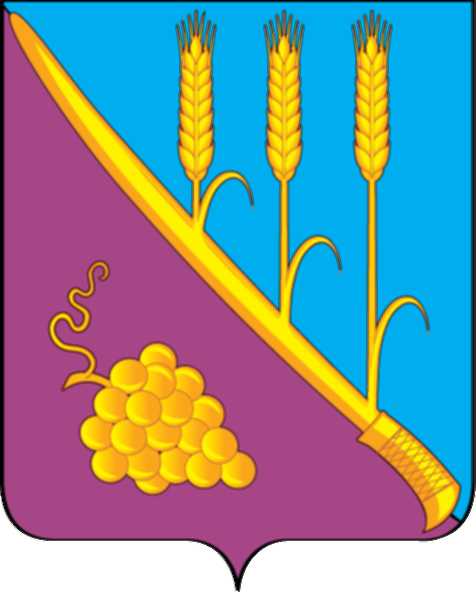 ТЕМРЮКСКОГО РАЙОНАР Е Ш Е Н И Е  № 419       LXVI   сессия                                                                             III  созыва     «29  » ноября 2018 года                                                     ст. СтаротитаровскаяО бюджете Старотитаровского сельского поселения Темрюкского района на 2019 годВ соответствии с Федеральным Законом от 6 октября 2003 года               № 131- ФЗ «Об общих принципах организации местного самоуправления в Российской Федерации», Бюджетным кодексом Российской Федерации, Уставом Старотитаровского сельского поселения Темрюкского района, Положением о бюджетном процессе в Старотитаровском сельском поселении Темрюкского района, Совет Старотитаровского сельского поселения Темрюкского района решил:1. Утвердить основные характеристики бюджета Старотитаровского сельского поселения Темрюкского района на 2019 год:1) общий объем доходов в сумме 51 009,0  тыс.рублей; 2) общий объем расходов в сумме 51 009,0 тыс.рублей;3) верхний предел муниципального долга Старотитаровского сельского поселения Темрюкского района на 1 января 2020 года в сумме 10 000 тыс.рублей, в том числе верхний предел долга по муниципальным гарантиям Старотитаровского сельского поселения Темрюкского района в сумме                     0,0 тыс.рублей;4) дефицит бюджета Старотитаровского сельского поселения Темрюкского района в сумме 0,0 тыс. рублей.2. Утвердить перечень главных администраторов доходов бюджета  Старотитаровского сельского  поселения Темрюкского района и  закрепляемые за ними виды (подвиды) доходов бюджета Старотитаровского сельского поселения Темрюкского района и перечень главных администраторов источников финансирования дефицита бюджета Старотитаровского сельского  поселения Темрюкского района на 2019 год, согласно приложению № 1 к настоящему решению.  	3. Утвердить перечень главных администраторов доходов бюджета Старотитаровского сельского поселения Темрюкского района – органов исполнительной власти Краснодарского края и (или) их территориальных органов (подразделений), закрепляемых за ними видов (подвидов) доходов бюджета Старотитаровского сельского поселения Темрюкского района на 2019 год, согласно приложению № 2 к настоящему решению.4. Утвердить объем поступлений доходов в бюджет Старотитаровского сельского поселения Темрюкского района по кодам видов (подвидов) доходов на 2019 год в суммах согласно приложению  № 3 к настоящему решению.5.Утвердить в составе доходов бюджета Старотитаровского сельского поселения Темрюкского района безвозмездные поступления из краевого бюджета в сумме 1 032,8 тыс. рублей.6. Утвердить в составе доходов бюджета Старотитаровского сельского поселения Темрюкского района безвозмездные поступления из федерального бюджета в сумме 405,4 тыс. рублей.7.Установить  нормативы распределения доходов в бюджет Старотитаровского сельского поселения Темрюкского района на 2019 год,  согласно приложению № 4 к настоящему решению.8.Установить, что муниципальные унитарные предприятия Старотитаровского сельского поселения Темрюкского района направляют в бюджет Старотитаровского сельского поселения Темрюкского района часть прибыли, остающейся в их распоряжении после уплаты налоговых и иных обязательных платежей, в размере 30 процентов.9.Установить, что добровольные взносы и пожертвования, поступившие в бюджет Старотитаровского сельского поселения Темрюкского района, направляются в установленном порядке на увеличение  расходов бюджета Старотитаровского сельского поселения Темрюкского района соответственно целям их предоставления.В случае, если цель добровольных взносов и пожертвований, поступивших в бюджет Старотитаровского сельского поселения Темрюкского района, не определена, указанные средства направляются на финансовое обеспечение расходов бюджета Старотитаровского сельского поселения Темрюкского района в соответствии с настоящим решением.10. Утвердить распределение бюджетных ассигнований по разделам и подразделам классификации расходов бюджетов на 2019 год, согласно приложению № 5 к настоящему решению.11. Утвердить распределение бюджетных ассигнований по целевым статьям (муниципальным программам Старотитаровского сельского поселения Темрюкского района и непрограммным направлениям деятельности), группам (группам и подгруппам) видов расходов классификации расходов бюджетов на 2019 год, согласно приложению № 6 к настоящему решению.12. Утвердить ведомственную структуру расходов бюджета Старотитаровского сельского поселения Темрюкского района на 2019 год  согласно приложению №7 к настоящему решению.13. Утвердить в составе ведомственной структуры расходов бюджета Старотитаровского сельского поселения Темрюкского района на 2019 год перечень и коды главных  распорядителей  средств бюджета Старотитаровского сельского поселения Темрюкского района, перечень разделов, подразделов, целевых статей (муниципальных программ Старотитаровского сельского поселения Темрюкского района и непрограммных направлений деятельности), групп (групп и подгрупп) видов расходов бюджета Старотитаровского сельского поселения Темрюкского района.14. Утвердить  в составе  ведомственной структуры расходов бюджета Старотитаровского сельского поселения на 2019 год:1) общий объем бюджетных ассигнований, направляемых на исполнение публичных нормативных обязательств, в сумме 209,3 тыс.рублей;2) резервный фонд администрации Старотитаровского сельского поселения Темрюкского района в сумме 150, 0 тыс.рублей.15. Утвердить источники внутреннего финансирования дефицита бюджета Старотитаровского сельского поселения Темрюкского  района, перечень статей  источников финансирования дефицитов бюджетов на 2019 год согласно приложению № 8 к настоящему решению.16.Утвердить объем бюджетных ассигнований муниципального дорожного фонда Старотитаровского сельского поселения Темрюкского района на 2019 год в сумме  7785,2тыс.рублей.17. Установить, что предоставление субсидий юридическим лицам (за исключением субсидий муниципальным учреждениям), индивидуальным предпринимателям, а также физическим лицам-производителям товаров, работ, услуг осуществляется в порядке, предусмотренном принимаемыми в соответствии с настоящим решением муниципальными правовыми актами администрации Старотитаровского сельского поселения Темрюкского района, в случаях, предусмотренных ведомственной структурой расходов бюджета Старотитаровского сельского поселения Темрюкского района на 2019 год.18.  Не использованные по состоянию на 1 января 2019 года остатки межбюджетных трансфертов, предоставленных из бюджета Старотитаровского сельского поселения Темрюкского района бюджету муниципального образования Темрюкский район в форме иных межбюджетных трансфертов, имеющих целевое назначение, подлежат возврату в бюджет Старотитаровского сельского поселения Темрюкского района в сроки и порядке, которые установлены муниципальными правовыми актами Старотитаровского сельского поселения Темрюкского района.В соответствии с решением главного администратора доходов бюджетных средств остатки межбюджетных трансфертов, имеющих целевое назначение, не использованные по состоянию на 1 января 2019  года, могут быть направлены в доход бюджета муниципального образования Темрюкский район, которому они были ранее предоставлены, на те же цели в объеме, не превышающем остатка межбюджетных трансфертов, при наличии потребности в указанных межбюджетных трансфертах в порядке, установленном муниципальными правовыми актами Старотитаровского сельского поселения Темрюкского района.19. Установить, что не использованные в отчетном финансовом году остатки средств, предоставленные муниципальным бюджетным (автономным) учреждениям Старотитаровского сельского поселения Темрюкского района в соответствии с абзацем вторым пункта 1 статьи 78.1 Бюджетного  кодекса Российской Федерации и перечисленные ими в бюджет Старотитаровского сельского поселения Темрюкского района, возвращаются муниципальным бюджетным (автономным) учреждениям Старотитаровского сельского поселения Темрюкского района в текущем финансовом году при наличии потребности в направлении их на те же цели в соответствии с решением главного распорядителя средств бюджета Старотитаровского сельского поселения Темрюкского района, осуществляющего в отношении них функции и полномочия учредителя, после внесения соответствующих изменений в настоящее решение.20. Остатки средств бюджета Старотитаровского сельского поселения Темрюкского района сложившиеся на начало текущего финансового года направляются на: покрытие временных кассовых разрывов, возникающих в ходе исполнения бюджета Старотитаровского сельского поселения Темрюкского района в текущем финансовом году, в объеме, необходимом для их покрытия;оплату заключенных от имени Старотитаровского сельского поселения Темрюкского района муниципальных контрактов на поставку товаров, выполнение работ, оказание услуг, подлежащих в соответствии с условиями этих муниципальных контрактов  оплате в отчетном финансовом году, в объеме, не превышающим суммы остатка неиспользованных бюджетных ассигнований на указанные цели, в случае осуществления заказчиком приемки поставленного товара, выполненной работы (ее результатов), оказанной услуги, а также отдельных этапов поставки товара, выполнения работы, оказания услуги указанных муниципальных контрактов в установленном законодательством порядке в отчетном финансовом году.21.Утвердить программу муниципальных заимствований Старотитаровского сельского поселения Темрюкского района на 2019 год, согласно приложению № 9 к настоящему решению.22. Утвердить программу муниципальных гарантий Старотитаровского сельского поселения Темрюкского района в валюте Российской Федерации на 2019 год согласно приложению № 10 к настоящему решению.23. Средства в валюте Российской Федерации, поступающие во временное распоряжение администрации Старотитаровского сельского поселения Темрюкского района и муниципальных учреждений Старотитаровского сельского поселения Темрюкского района в соответствии с законодательными и иными нормативными правовыми актами Российской Федерации, нормативными правовыми актами Краснодарского края и муниципальными правовыми актами Старотитаровского сельского поселения Темрюкского района, учитываются на лицевых счетах, открытых им в управлении Федерального казначейства по Краснодарскому краю, в установленном порядке.24.Установить предельный объем муниципального долга Старотитаровского сельского поселения Темрюкского района на 2019 год в сумме 10 000,0 тыс. рублей.25. Увеличить размеры денежного вознаграждения лиц, замещающих муниципальные должности Старотитаровского сельского поселения Темрюкского района, а также размеры месячных окладов муниципальных служащих Старотитаровского сельского поселения Темрюкского района в соответствии с замещаемыми ими должностями муниципальной службы Старотитаровского сельского поселения Темрюкского района с 1 января 2019 года на 5 процентов.26. Установить, что администрация Старотитаровского сельского поселения Темрюкского района не вправе принимать решения, приводящие к увеличению в 2019 году штатной численности муниципальных служащих, за исключением случаев принятия решений о наделении администрации Старотитаровского сельского поселения Темрюкского района дополнительными функциями, требующими увеличения штатной численности, а также ликвидации подведомственных Старотититаровскому сельскому поселению Темрюкского района муниципальных учреждений.27. Предусмотреть бюджетные ассигнования в целях повышения заработной платы (должностных окладов) работников муниципальных учреждений Старотитаровского сельского поселения Темрюкского района                    с 1 января 2019 года на 5 процентов.28. Муниципальные правовые акты Старотитаровского сельского поселения Темрюкского района подлежат приведению в соответствие с настоящим решением в трехмесячный срок со дня вступления в силу настоящего решения, за исключением случаев, установленных бюджетным законодательством Российской Федерации.29. Контроль  за исполнением данного решения оставляю за собой и  постоянной комиссией Совета Старотитаровского сельского поселения Темрюкского района по вопросам  экономики, бюджета, финансов, налогов и распоряжению муниципальной собственностью (Н.Г.Красницкая).  30. Официально опубликовать настоящее решение в периодическом печатном издании газеты «Станичная газета» и официально опубликовать (разместить) на официальном сайте муниципального образования Темрюкский район в информационно-телекоммуникационной сети «Интернет».          31. Решение вступает в силу с 1 января 2019 года.__________________________________________________________________Проект подготовлен и внесён:Начальник финансового отдела администрации Старотитаровскогосельского поселения Темрюкского района                                Я.И. Хвостик                     Проект согласован:Директор МКУ «Старотитаровская ЦБ»                                      Н.В.ТкаченкоГлава Старотитаровского сельскогопоселения Темрюкского района 	                                               __________________А.Г.Титаренко«_____» ________2018 годаПредседатель Совета Старотитаровского сельского поселения Темрюкского района_______________И.А.Петренко«____» _________ 2018 года